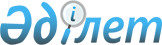 О внесении изменений в постановление Правительства Республики Казахстан от 9 апреля 1998 года № 306Постановление Правительства Республики Казахстан от 26 октября 2010 года № 1112

      В целях реализации Указа Президента Республики Казахстан от 12 марта 2010 года № 936 "О дальнейшем совершенствовании системы государственного управления Республики Казахстан" Правительство Республики Казахстан ПОСТАНОВЛЯЕТ:



      1. В постановление Правительства Республики Казахстан от 9 апреля 1998 года № 306 "О дальнейшем сотрудничестве между Правительством Республики Казахстан и Межгосударственной телерадиокомпанией "Мир" (САПП Республики Казахстан, 1998 г., № 11, ст. 84) внести следующие изменения:



      по всему тексту слово "культуры" заменить словом "связи"; 



      в пункте 2 слова "Омарова Бауыржана Жумаханулы" заменить словами "Берсебаева Болата Талаповича";



      в пункте 3 слова "ответственного секретаря Министерства культуры и информации Республики Казахстан Курмангалиеву Жанну Дулатовну" заменить словами "вице-министра связи и информации Республики Казахстан Уразова Нурая Нургожаевича";



      в пункте 5 слова "Поручить Министерству культуры и информации Республики Казахстан" заменить словами "Министерству связи и информации Республики Казахстан в срок до 1 марта 2011 года".



      2. Настоящее постановление вводится в действие со дня подписания.      Премьер-Министр

      Республики Казахстан                       К. Масимов
					© 2012. РГП на ПХВ «Институт законодательства и правовой информации Республики Казахстан» Министерства юстиции Республики Казахстан
				